Домашнее задание от 16.09.19 для 3 ОРЗП, «Б»Нотный диктантНапишите нотный диктант на 1-ю и 2-ю октавы с длительностями.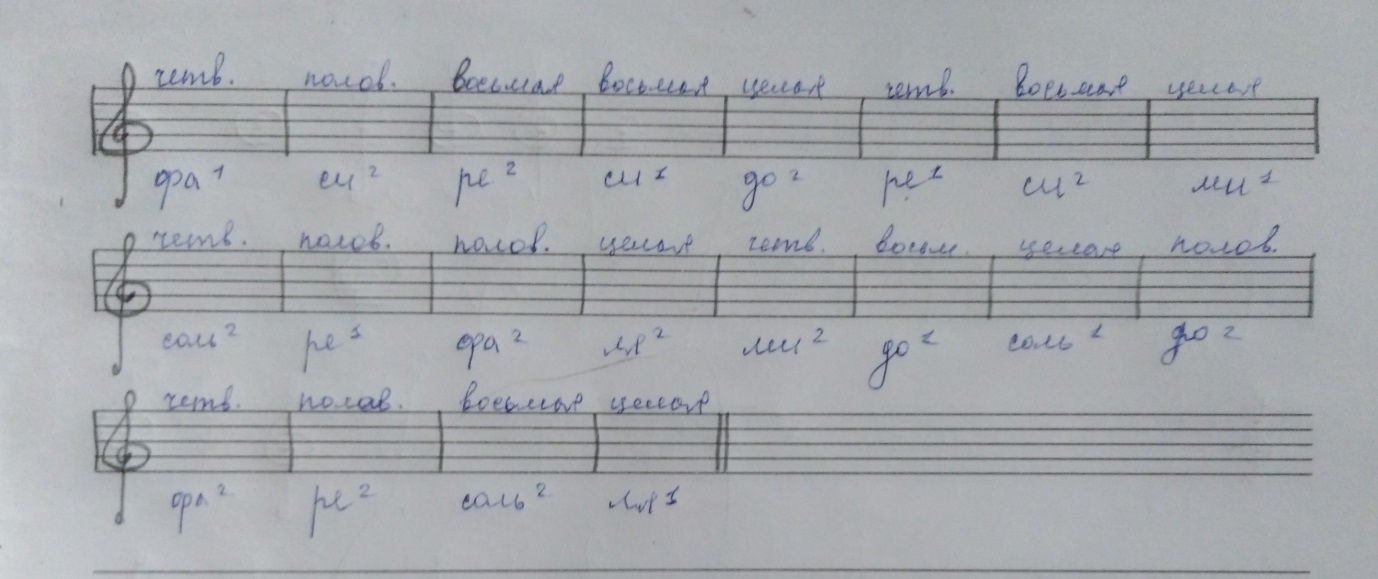 Затем играйте эти ноты на клавиатуре (или на нарисованной клавиатуре, если нет дома ф-но) и произносите местоположение ноты на нотном стане словами вслух. Например, играете ноту Ре 2-й октавы и вслух произносите: «Нота Ре 2-й октавы находится на четвёртой линеечке нотного стана». И так со всеми нотами диктанта, даже если они повторяются.Таблица простых интервалов. Выучите таблицу наизусть, я буду спрашивать на уроке. Ответы должны быть уверенными, чёткими и без ошибок. Также буду спрашивать технику построения интервалов от звука. Письменно постройте простые интервалы от звука.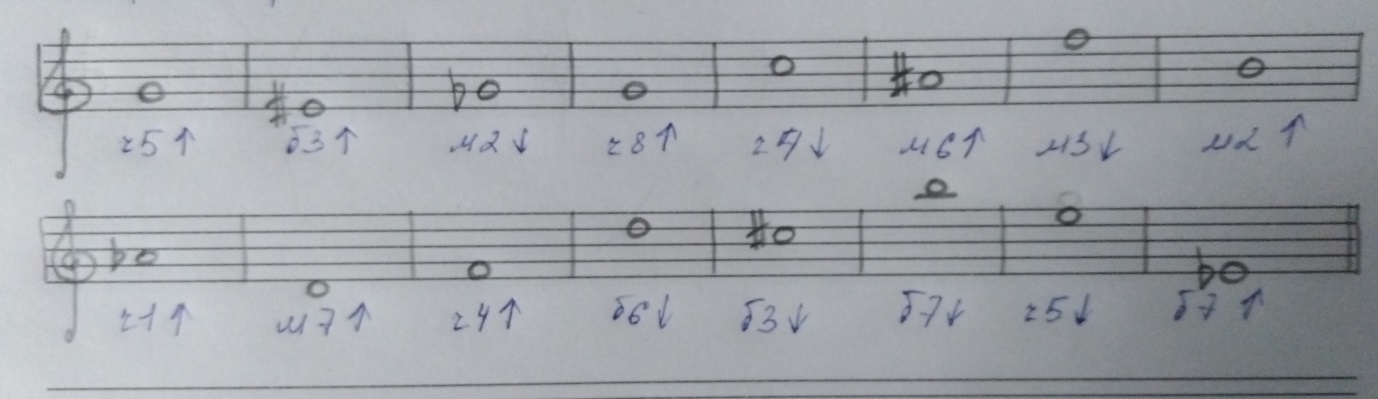 Взять из библиотеки сборник Калмыков и Фридкин «Одноголосие». Проанализировать № 219:какая тональность;какие длительности;прочитать на ритмослоги с хлопками ритм;выучить ритм;посмотреть какие встречаются интервалы;карандашом подпишите ступени в этой тон-ти. Обозн. интер.НазваниеСтупеневая вел.Тоновая вел.ч 1Чистая прима1 ст.0 т.м 2Малая секунда2 ст.0,5 т.б 2Большая секунда2 ст.1 т.м 3Малая терция3 ст.1,5 т.б 3Большая терция3 ст.2 т.ч 4Чистая кварта4 ст.2,5 т.Ув 4Увеличенная карта (тритон)4 ст.3 т.ум 5уменьшенная квинта (тритон)5 ст.3 т.ч 5Чистая квинта5 ст.3,5 т.м 6Малая секста6 ст.4 т.б 6Большая секста6 ст.4,5 т.м 7Малая септима7 ст.5 т.б 7Большая септима7 ст.5,5 т.ч 8Чистая октава8 ст.6 т.